 Home Learning Daily Schedule 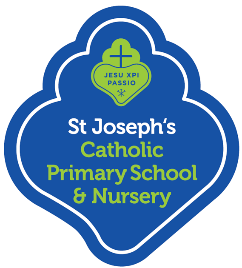 Before 9am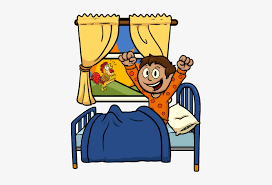 Wake upEat breakfast, make your bed, get dressed 9.00 – 10.00 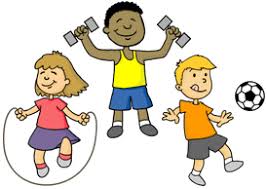 Physical ActivityInternet search for Kids yoga, HIIT sessions, Kids Workouts10.00 – 11.00 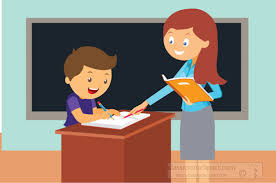 Academic TimeNO ELECTRONICSDiary Writing, Phonics/Comprehension, Maths11.00 – 12.00 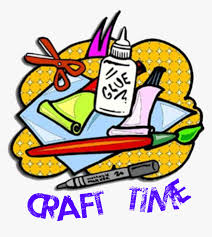 Creative TimeDrawing, Crafting, Music, Cooking/Baking12.00 – 12.30 LUNCH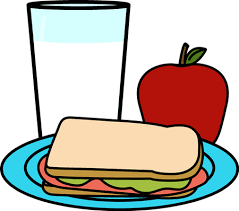  LUNCH12.30 – 1.00 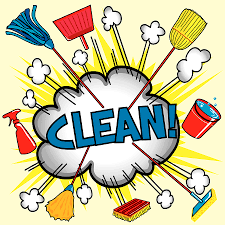 Chore TimeWipe down all tables, surfaces, chairsWipe all door handles, light switches, remote controls, phonesWipe around all sinks and toilets1.00 – 2.00  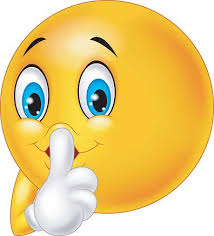 Quiet TimePuzzles, Word Searches, Reading, Nap2.00 – 3.30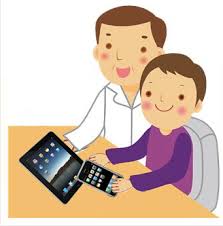 Academic TimeELECTRONICS ALLOWEDiPad games, online learning, completing of work from previous session